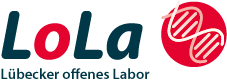 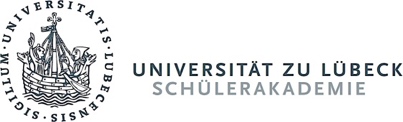 Bewerbung für die LoLa - Summerschool 2023 zum Thema:„Bee active – für Honigbienen und Wildbienen“Termin: 17.- 21. Juli 2023 (erste Woche der Sommerferien in SH)Name, Vorname: Schule:Jahrgang (nach den Sommerferien):                      Profilgebendes Fach:Telefon:                                                     E-mail: Ich habe bereits an einem LoLa-Kurs teilgenommen:      JA            NEINWann ungefähr?                              Zu welchem Thema?  Was interessiert Dich besonders an diesem Kurs? Datum, Unterschrift:Kurze Empfehlung Deiner naturwissenschaftlichen Lehrkraft (Biologie oder Chemie) Datum, Unterschrift: Die Summerschool wird gefördert von der Possehl-Stiftung (Lübeck).Die Teilnahme am Kurs ist kostenfrei.Die Anmeldungen bitte senden an: 	baerbel.kunze@uni-luebeck.de